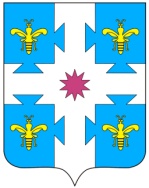 О реорганизации МАУК «Центр развития культуры, библиотечного обслуживания и архивного дела» Козловского района Чувашской Республики в форме разделения и создания автономных учреждений МАУК «Централизованная клубная система» Козловского района Чувашской Республики, МАУК «Централизованная система библиотечного и архивного дела» Козловского района Чувашской Республики 	С целью рационального использования кадровых, материально-технических, организационно-методических ресурсов, направленных на повышение качества муниципальных услуг в сфере культуры в соответствии со ст. 57 Гражданского кодекса Российской Федерации, Федеральным законом от 06.10.2003 № 131-ФЗ «Об общих принципах организации местного самоуправления в Российской Федерации», Федеральным законом от 03.11.2006 № 174 - ФЗ «Об автономных учреждениях», Устава Козловского района Чувашской Республики, администрация Козловского района Чувашской Республики п о с т а н о в л я е т:1. Реорганизовать муниципальное автономное учреждение культуры «Центр развития культуры, библиотечного обслуживания и архивного дела» Козловского района Чувашской Республики ОГРН: 1192130004110, ИНН: 2107005728, расположенное по адресу: 429430, Чувашская Республика, Козловский район, город Козловка, улица Лобачевского, дом 32, в форме разделения и создать муниципальное автономное учреждение культуры «Централизованная клубная система» Козловского района Чувашской Республики, место нахождения: 429431, Чувашская Республика, Козловский район, город Козловка, улица Карла Маркса, дом 9,  и муниципальное автономное учреждение культуры Козловского района «Централизованная система библиотечного и архивного дела», место нахождения: 429430, Чувашская Республика, город Козловка, улица Ленина, дом 53.2. Установить, что муниципальное автономное учреждение культуры «Централизованная клубная система» Козловского района Чувашской Республики, муниципальное автономное учреждение культуры Козловского района «Централизованная система библиотечного и архивного дела» Козловского района Чувашской Республики являются правопреемниками по всем правам и обязанностям разделяемого муниципального автономного учреждения культуры «Центр развития культуры, библиотечного обслуживания и архивного дела» Козловского района Чувашской Республики. Отделу культуры и социального развития администрации Козловского района Чувашской Республики передать вновь возникшим учреждениям права и обязанности реорганизуемого учреждения в соответствии с передаточным актом.3. Осуществление функций и полномочий учредителя учреждений, созданных в результате реорганизации от имени муниципального образования, осуществляет администрация Козловского района Чувашской Республики.4. Поручить муниципальному автономному учреждению культуры «Центр развития культуры, библиотечного обслуживания и архивного дела» Козловского района Чувашской Республики:- в срок не позднее трех дней с момента принятия решения о реорганизации письменно уведомить о реорганизации в форме разделения налоговый орган по месту постановки на учет;- после внесения в Единый государственный реестр юридических лиц записи о начале процедуры реорганизации дважды с периодичностью один раз в месяц размещать в средствах массовой информации, в которых опубликовываются данные о государственной регистрации юридических лиц, сообщение о своей реорганизации, и производить урегулирование отношений с кредиторами;-  организовать работу по проведению всех  юридических действий и организационно- технических мероприятий, связанных с реорганизацией и подготовкой уставов вновь созданных учреждений, указанных в пункте 1 настоящего постановления.5. Сектору земельных и имущественных отношений администрации Козловского района Чувашской Республики:1) изъять имущество, закрепленное в оперативном управлении за муниципальным  автономным учреждением культуры «Центр  развития культуры, библиотечного обслуживания и архивного дела» передать в оперативное управление муниципальному автономному учреждению культуры «Централизованная клубная система» Козловского района Чувашской Республики и муниципальному автономному учреждению культуры  Козловского района Чувашской Республики «Централизованная система библиотечного и архивного дела» Козловского района Чувашской Республики;2) внести соответствующие изменения в реестр муниципального имущества Козловского района Чувашской Республики.6. Финансовому отделу администрации Козловского района Чувашской Республики предусмотреть в расходах бюджета Козловского района Чувашской Республики средства на содержание автономных учреждений, указанных в пункте 1 настоящего постановления.7. Признать утратившим силу постановление администрации Козловского района Чувашской Республики от 24.10.2018 №534 «О реорганизации   муниципального  автономного учреждения культуры «Централизованная клубная система»  Козловского района Чувашской Республики и муниципального  автономного учреждения культуры  Козловского района «Централизованная система библиотечного и архивного дела»  путем слияния в муниципальное автономное учреждение культуры «Центр  развития культуры, библиотечного обслуживания и архивного дела»  Козловского района Чувашской Республики».8. Опубликовать настоящее постановление в периодическом печатном издании «Козловский вестник» и разместить на официальном сайте администрации Козловского района Чувашской Республики в информационно-телекоммуникационной сети Интернет.9. Контроль за исполнением настоящего постановления возложить на отдел культуры и социального развития администрации Козловского района Чувашской Республики.10. Настоящее постановление вступает в силу после его официального опубликования. Глава администрации Козловского района									А.Н. ЛюдковЧĂваш РеспубликинКуславкка районАдминистрацийĔЙЫШĂНУЧувашская республикаАДМИНИСТРАЦИЯКозловского районаПОСТАНОВЛЕНИЕ__________2022 ç ____№25.07.2022 г. №391              Куславкка хулиг. Козловка